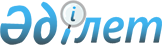 Об организации работы по внедрению системы контроля за производством и оборотом алкогольной продукции с использованием учетно-контрольных марокПостановление Правительства Республики Казахстан от 27 августа 2003 года N 874      В соответствии с пунктом 1 статьи 549  Кодекса Республики Казахстан от 12 июня 2001 года "О налогах и других обязательных платежах в бюджет" (Налоговый кодекс) и пунктом 4.2.6. Плана мероприятий Программы Правительства Республики Казахстан на 2002-2004 годы, утвержденного постановлением  Правительства Республики Казахстан от 24 апреля 2002 года N 470, а также в целях создания эффективной системы контроля над производством и оборотом алкогольной продукции с использованием учетно-контрольных марок и обеспечения полного поступления акцизов в бюджет Правительство Республики Казахстан постановляет: 

      1. Министерству финансов Республики Казахстан: 

      1) в соответствии с законодательством Республики Казахстан организовать и провести конкурс по отбору проектов по внедрению системы контроля над производством и оборотом алкогольной продукции с использованием учетно-контрольных марок (далее - Система). Конкурсная документация, представляемая организатором конкурса потенциальному поставщику для подготовки конкурсной заявки, должна предусматривать следующие основные положения: 

      идентификацию и отслеживание производства и оборота единиц алкогольной продукции; 

      информационную систему учета и оперативного контроля за производством и оборотом алкогольной продукции; 

      наличие в учетно-контрольной марке скрытого кода, имеющего несколько степеней защиты и содержащего учетную информацию о каждой единице алкогольной продукции. 

      В качестве основных требований, предъявляемых к потенциальному победителю открытого тендера, установить следующее: 

      изготовление учетно-контрольных марок за счет собственных средств; 

      наличие необходимого оборудования для изготовления учетно-контрольных марок с элементами голографической и криптографической защиты; 

      передачу в собственность государства программного обеспечения (Soft-ware), необходимого оборудования и соответствующей технической документации; 

      обязательства о нераспространении программного обеспечения, оборудования, соответствующей документации и иной информации сторонним организациям и лицам; 

      2) в месячный срок после итогов конкурса внести в Правительство Республики Казахстан проект Правил маркировки алкогольной продукции учетно-контрольными марками. 

      2. Контроль за исполнением настоящего постановления возложить на Первого заместителя Премьер-Министра Республики Казахстан Павлова А.С. 

      3. Настоящее постановление вступает в силу со дня подписания.       Премьер-Министр 

      Республики Казахстан 
					© 2012. РГП на ПХВ «Институт законодательства и правовой информации Республики Казахстан» Министерства юстиции Республики Казахстан
				